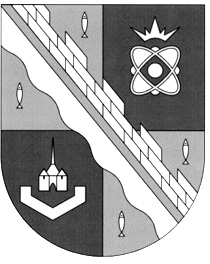 администрация МУНИЦИПАЛЬНОГО ОБРАЗОВАНИЯ                                        СОСНОВОБОРСКИЙ ГОРОДСКОЙ ОКРУГ  ЛЕНИНГРАДСКОЙ ОБЛАСТИпостановлениеот 11/05/2018 № 1057О внесении изменений в постановление администрации Сосновоборского городского округа от 04.04.2017 № 771«Об утверждении Положений о порядке предоставлениясубсидий на возмещение части затрат субъектов хозяйственной деятельности в сфере агропромышленного и рыбохозяйственного комплекса Сосновоборского городского округа в рамках реализации муниципальной программы «Стимулирование экономической активности малого и среднего предпринимательства в Сосновоборском городском округе на 2014-2020 годы»» (с изменениями от 20.09.2017 № 2097)В связи с принятием Регионального соглашения о минимальной заработной  плате в Ленинградской области на 2018 год от 21.09.2017 № 10/С- 17, администрация Сосновоборского городского округа п о с т а н о в л я е т:1. Внести изменения в Положение о порядке предоставления субсидий на возмещение части затрат на развитие производственной материально-технической базы субъектов хозяйственной деятельности в сфере агропромышленного и рыбохозяйственного комплекса Сосновоборского городского округа, в Положение о порядке предоставления субсидий на возмещение части затрат на участие в ярмарочных, выставочных мероприятиях субъектов хозяйственной деятельности в сфере агропромышленного и рыбохозяйственного комплекса Сосновоборского городского округа, утвержденные постановлением администрации Сосновоборского городского округа от  04.04.2017 № 771:1.1.Пункт 1.4.3. Положений  изложить в новой редакции:«1.4.3. Субсидия предоставляется соискателям: 1) выплачивающим в течение квартала, предшествующего обращению за получением субсидии, месячную заработную плату каждому штатному работнику не ниже величины минимальной заработной платы, установленной Региональным соглашением о минимальной заработной плате в Ленинградской области, действующим на момент обращения за получением субсидии».2. Общему отделу администрации (Баскакова К.Л.) обнародовать настоящее постановление на электронном сайте городской газеты «Маяк».3. Пресс-центру администрации (Никитина В.Г.) разместить настоящее постановление на официальном сайте Сосновоборского городского округа.4. Настоящее постановление вступает в силу со дня официального обнародования.5. Контроль исполнения настоящего постановления оставляю за собой.Первый заместитель главы администрации Сосновоборского городского округа                                                                В.Е.ПодрезовИсп. Чистякова И.В. (ОЭР)тел. (81369) 6-28-35СОГЛАСОВАНО: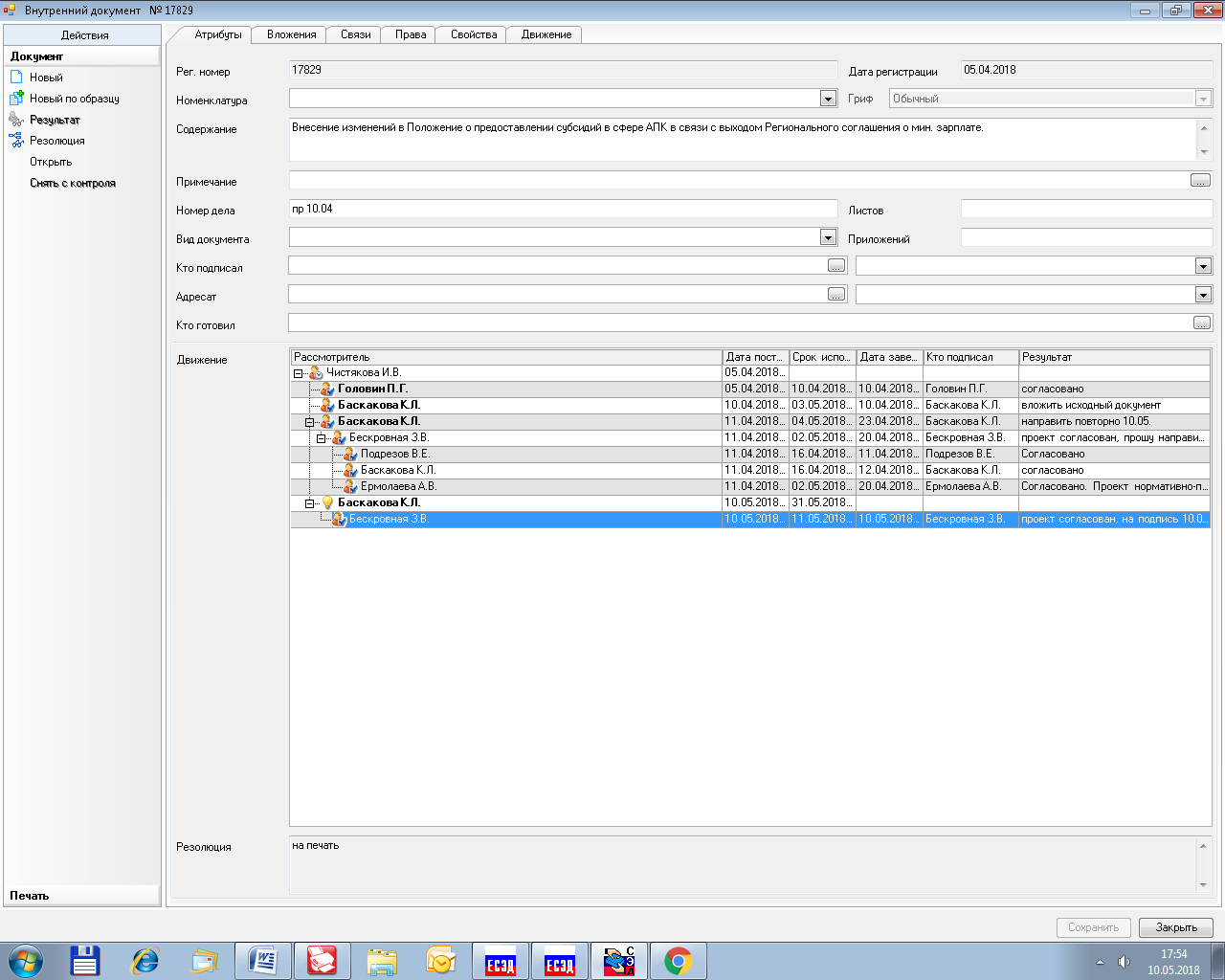 Рассылка:Общий отдел, КФ, ЦБ, ОЭР, Пресс-центр, Прокуратура,Финансово-контрольная комиссия 								   совета депутатов, СМФПП